Zverejnenie zámeru prenajať nehnuteľný majetok vo vlastníctve Obce Sološnica  v zmysle §9aa ods.2 písm. e) zákona SNR  č. 138/1991 Zb. o majetku obcí – osobitný zreteľ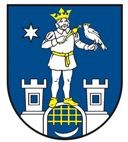 Obec Sološnica  zverejňuje v súlade s ustanovením § 9aa ods.2 písm e) bod 1 zákona SNR  č. 138/1991 Zb. o majetku obcí  v platnom znení a  v súlade s §19 Zásad nakladania a hospodárenia s majetkom Obce Sološnicazámer prenajať majetok vo vlastníctve Obce Sološnica:Časť pozemku  vo výmere 5m2 z parcely reg. C KN , parc.č.  2/4, druh pozemku zastavané plochy a nádvorie, evidovanú na LV č. 768 (za Kultúrnym domom, vpravo od zadného vchodu – viď príloha)Nájomca: Alza.sk s.r.o, Sliačska 1 /D, Bratislava, IČO:  36562939Zdôvodnenie prenájmu  podľa osobitného zreteľa: V  zmysle §19, bod3 písm.e)  Zásad hospodárenia s majetkom obce (ďalej len „Zásady“) : ak predmetom nájmu je nehnuteľnosť – pozemok s výmerou do 10 m/2 alebo nehnuteľnosť – stavba, ktorej obstarávacia hodnota nebola vyššia ako 3.500 EUR, ide o osobitý zreteľ.Predmetom nájmu je plocha o výmere 5m2, čiže podmienka osobitného zreteľa podľa Zásad je splnená. V zmysle  §19 ods. 4 „Zásad“ sa stanovenie všeobecnej hodnoty nájomného znaleckým posudkom nevyžaduje, ak hodnota nájomného v úhrne za celé obdobie nájmu neprevyšuje 7 500 eur alebo sa určí na základe preukázateľného porovnania s obdobným nájmom alebo inou verejne dostupnou ponukou na nájom obdobnej veci. Obec zabezpečila  iné verejne dostupné ponuky na nájom obdobnej veci. Predpokladaná cena nájmu   sa predpokladá vo výške 85 €/1 mesiac ( bez elektrickej energie).Schvaľovanie nájmu predmetnej časti pozemku bude predmetom rokovania Obecného zastupiteľstva v Sološnici  dňa 22.4.2024  Zámer prenajať predmetnú  nehnuteľnosti je zverejnený:- na úradnej tabuli obce Sološnica  odo dňa 30.3.2024- na webovom sídle www.solosnica.sk odo dňa 30.3.2024- na CUET odo dňa 30.3.2024 Anna Čermáková v.r.starosta obce     príloha:  vyznačenie  predmetu nájmu               miesto nájmu  ( 5m2)                                                             zadný vchod do kultúrneho domu 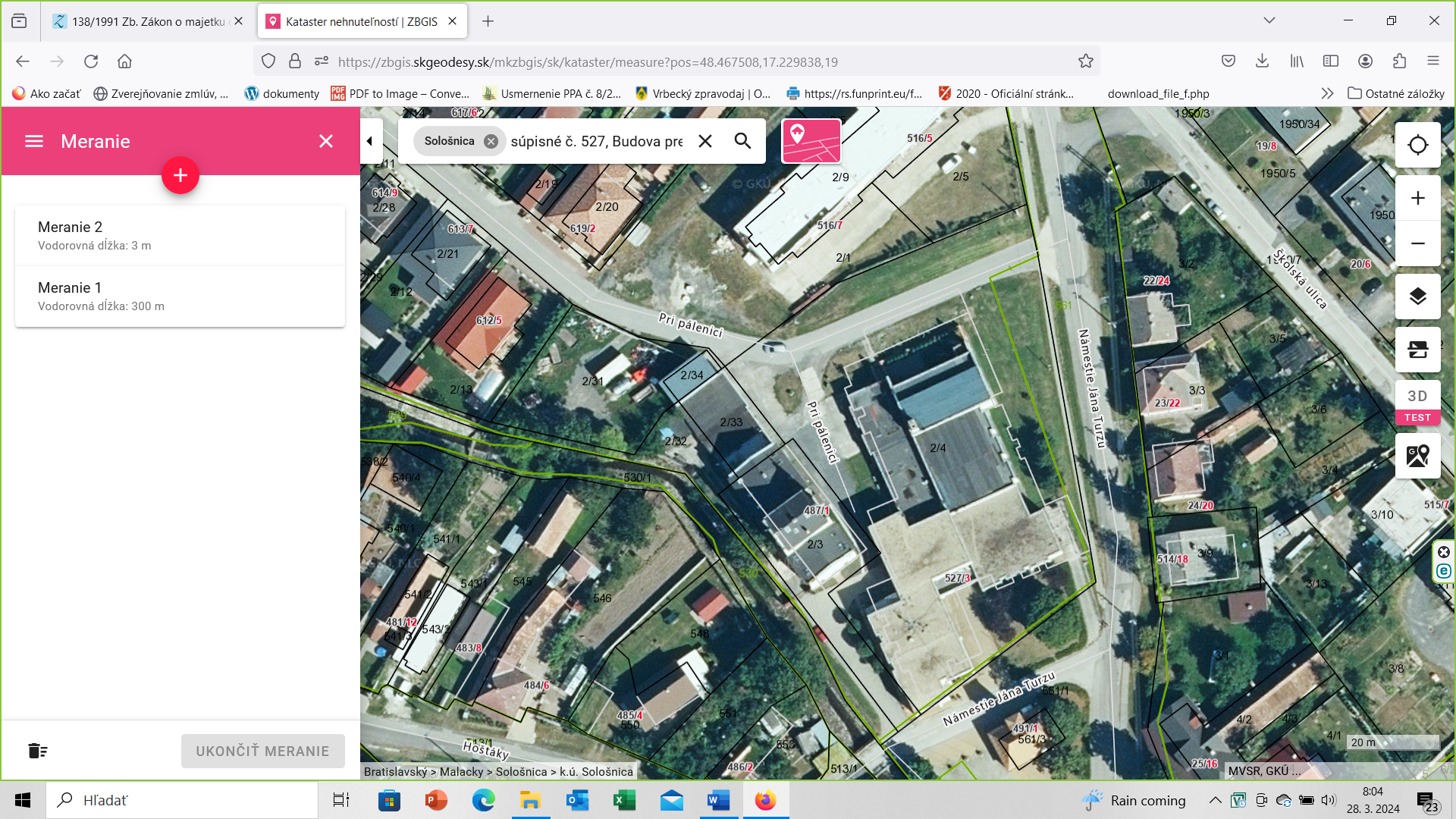 